FINAL TASKYou must record yourself through a video talking about a job interview. The speaking must last 1 minute. Revise and consider the aspect developed in the Pedagogical Task icon. You should upload the video to an online platform (Youtube, Google Drive, Mega, MediaFire) and then you have to send me the link for the evaluation.The link must be sent to: paogomez@udec.cl 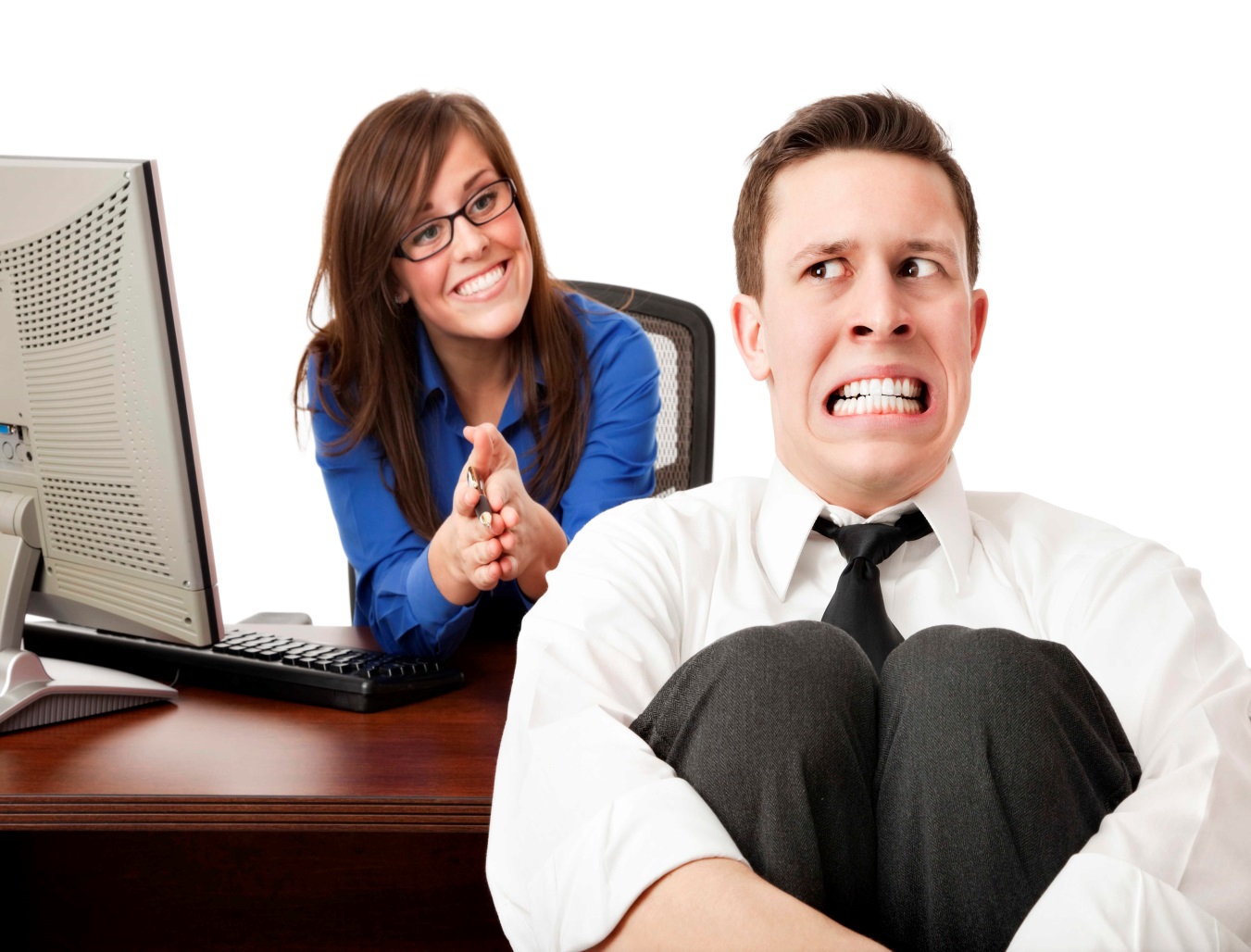 DIAGRAMACIÓNPIENSO EN LA PRESENTACION DE UNA GUIA BONITA QUE DE GUSTE DE LEERLA , TRABAJAR EN ELLA QUE MOTIVE ESTETICAMENTEIGUAL COMO LO HACEN LOS LIBROS QUE UD. PROMOCIONÓ ALGNA VEZ.